Багомедов Габибула 1921г.р. Звание: ст. сержант 
в РККА с 17.09.1939 года Место призыва: Кайтагский РВК, Дагестанская АССР, Кайтагский р-н № записи: 80241284Архивные документы о данном награждении:I. Приказ(указ) о награждении и сопроводительные документы к нему- первая страница приказ или указа- строка в наградном списке- наградной листII. Учетная картотека- данные в учетной картотекеОрден Красной Звезды 

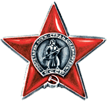 
Подвиг: 

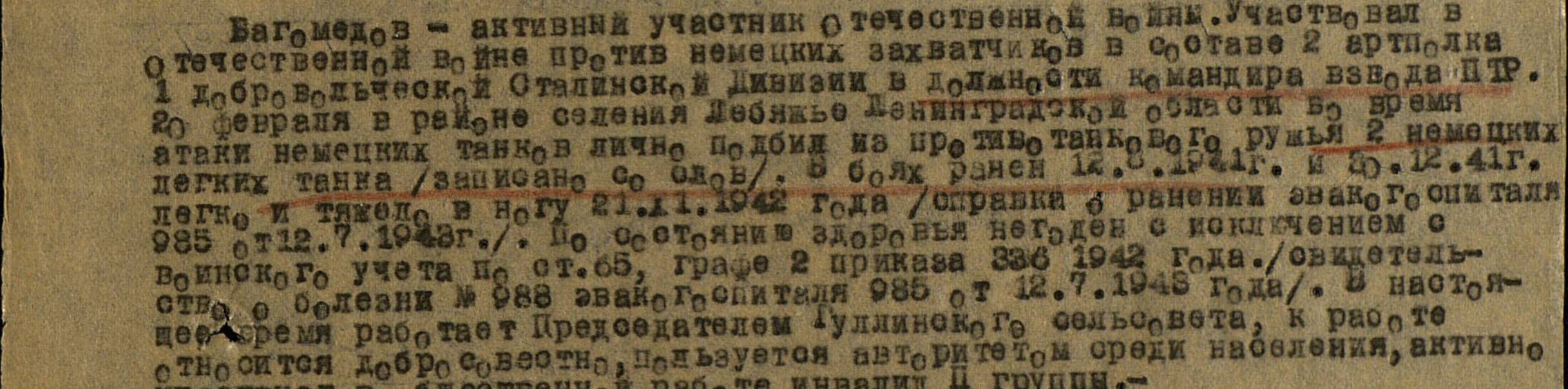 